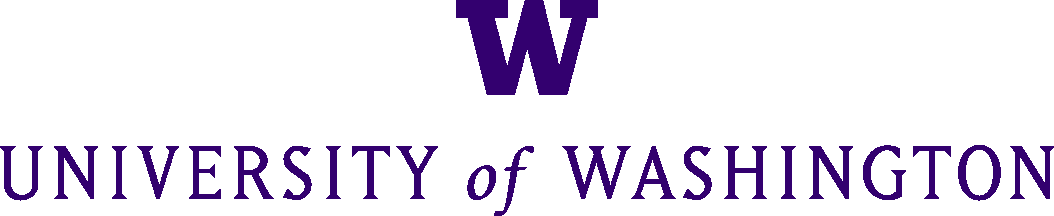 Facilities Maintenance & Construction – Facilities ServicesWork Plan for Lead Containing Materials (LCM)Facilities Maintenance & Construction – Facilities ServicesWork Plan for Lead Containing Materials (LCM)Facilities Maintenance & Construction – Facilities ServicesWork Plan for Lead Containing Materials (LCM)Facilities Maintenance & Construction – Facilities ServicesWork Plan for Lead Containing Materials (LCM)Facilities Maintenance & Construction – Facilities ServicesWork Plan for Lead Containing Materials (LCM)Facilities Maintenance & Construction – Facilities ServicesWork Plan for Lead Containing Materials (LCM)Facilities Maintenance & Construction – Facilities ServicesWork Plan for Lead Containing Materials (LCM)Facilities Maintenance & Construction – Facilities ServicesWork Plan for Lead Containing Materials (LCM)Facilities Maintenance & Construction – Facilities ServicesWork Plan for Lead Containing Materials (LCM)Facilities Maintenance & Construction – Facilities ServicesWork Plan for Lead Containing Materials (LCM)Facilities Maintenance & Construction – Facilities ServicesWork Plan for Lead Containing Materials (LCM)Facilities Maintenance & Construction – Facilities ServicesWork Plan for Lead Containing Materials (LCM)Facilities Maintenance & Construction – Facilities ServicesWork Plan for Lead Containing Materials (LCM)Facilities Maintenance & Construction – Facilities ServicesWork Plan for Lead Containing Materials (LCM)Facilities Maintenance & Construction – Facilities ServicesWork Plan for Lead Containing Materials (LCM)1. Location (Building, Room): 1. Location (Building, Room): 1. Location (Building, Room): 1. Location (Building, Room): 1. Location (Building, Room): 2. Description of Work:2. Description of Work:Scrape loose paint from wood to prepare surface for painting Scrape loose paint from wood to prepare surface for painting Scrape loose paint from wood to prepare surface for painting Scrape loose paint from wood to prepare surface for painting Scrape loose paint from wood to prepare surface for painting Scrape loose paint from wood to prepare surface for painting Scrape loose paint from wood to prepare surface for painting Scrape loose paint from wood to prepare surface for painting Scrape loose paint from wood to prepare surface for painting Scrape loose paint from wood to prepare surface for painting Scrape loose paint from wood to prepare surface for painting 3. Job #:3. Job #:4. Type and Quantity of LCM:4. Type and Quantity of LCM:4. Type and Quantity of LCM:4. Type and Quantity of LCM: % of lead in material(s) is: _______________ % of lead in material(s) is: _______________ % of lead in material(s) is: _______________ % of lead in material(s) is: _______________ % of lead in material(s) is: _______________ % of lead in material(s) is: _______________ % of lead in material(s) is: _______________ % of lead in material(s) is: _______________ No sample collected No sample collected No sample collected No sample collected5. Project Schedule:5. Project Schedule:Expected Start Date: Expected Start Date: Expected Start Date: Expected Start Date: Expected Start Date: Expected Start Date: Expected Completion Date: Expected Completion Date: Expected Completion Date: Expected Completion Date: Expected Completion Date: Expected Completion Date: Expected Completion Date: Expected Completion Date: 6. Tools and Equipment Used to Disturb LCM:6. Tools and Equipment Used to Disturb LCM:6. Tools and Equipment Used to Disturb LCM:6. Tools and Equipment Used to Disturb LCM:6. Tools and Equipment Used to Disturb LCM:6. Tools and Equipment Used to Disturb LCM:6. Tools and Equipment Used to Disturb LCM:6. Tools and Equipment Used to Disturb LCM:6. Tools and Equipment Used to Disturb LCM:6. Tools and Equipment Used to Disturb LCM:6. Tools and Equipment Used to Disturb LCM:6. Tools and Equipment Used to Disturb LCM:6. Tools and Equipment Used to Disturb LCM:6. Tools and Equipment Used to Disturb LCM:6. Tools and Equipment Used to Disturb LCM:6. Tools and Equipment Used to Disturb LCM:Paint scrapersPaint scrapersPaint scrapersPaint scrapersPaint scrapersPaint scrapersPaint scrapersPaint scrapersPaint scrapersPaint scrapersPaint scrapersPaint scrapersPaint scrapersPaint scrapersPaint scrapersPaint scrapers7. Precautions for Warning and Protecting Building Occupants:7. Precautions for Warning and Protecting Building Occupants:7. Precautions for Warning and Protecting Building Occupants:7. Precautions for Warning and Protecting Building Occupants:7. Precautions for Warning and Protecting Building Occupants:7. Precautions for Warning and Protecting Building Occupants:7. Precautions for Warning and Protecting Building Occupants:7. Precautions for Warning and Protecting Building Occupants:7. Precautions for Warning and Protecting Building Occupants:7. Precautions for Warning and Protecting Building Occupants:7. Precautions for Warning and Protecting Building Occupants:7. Precautions for Warning and Protecting Building Occupants:7. Precautions for Warning and Protecting Building Occupants:7. Precautions for Warning and Protecting Building Occupants:7. Precautions for Warning and Protecting Building Occupants:7. Precautions for Warning and Protecting Building Occupants:Work area will be closed off to the publicLead warning signs will be posted6 mil plastic sheeting will be placed under work area to capture debrisNotify Building Coordinator of work scheduleWork area will be closed off to the publicLead warning signs will be posted6 mil plastic sheeting will be placed under work area to capture debrisNotify Building Coordinator of work scheduleWork area will be closed off to the publicLead warning signs will be posted6 mil plastic sheeting will be placed under work area to capture debrisNotify Building Coordinator of work scheduleWork area will be closed off to the publicLead warning signs will be posted6 mil plastic sheeting will be placed under work area to capture debrisNotify Building Coordinator of work scheduleWork area will be closed off to the publicLead warning signs will be posted6 mil plastic sheeting will be placed under work area to capture debrisNotify Building Coordinator of work scheduleWork area will be closed off to the publicLead warning signs will be posted6 mil plastic sheeting will be placed under work area to capture debrisNotify Building Coordinator of work scheduleWork area will be closed off to the publicLead warning signs will be posted6 mil plastic sheeting will be placed under work area to capture debrisNotify Building Coordinator of work scheduleWork area will be closed off to the publicLead warning signs will be posted6 mil plastic sheeting will be placed under work area to capture debrisNotify Building Coordinator of work scheduleWork area will be closed off to the publicLead warning signs will be posted6 mil plastic sheeting will be placed under work area to capture debrisNotify Building Coordinator of work scheduleWork area will be closed off to the publicLead warning signs will be posted6 mil plastic sheeting will be placed under work area to capture debrisNotify Building Coordinator of work scheduleWork area will be closed off to the publicLead warning signs will be posted6 mil plastic sheeting will be placed under work area to capture debrisNotify Building Coordinator of work scheduleWork area will be closed off to the publicLead warning signs will be posted6 mil plastic sheeting will be placed under work area to capture debrisNotify Building Coordinator of work scheduleWork area will be closed off to the publicLead warning signs will be posted6 mil plastic sheeting will be placed under work area to capture debrisNotify Building Coordinator of work scheduleWork area will be closed off to the publicLead warning signs will be posted6 mil plastic sheeting will be placed under work area to capture debrisNotify Building Coordinator of work scheduleWork area will be closed off to the publicLead warning signs will be posted6 mil plastic sheeting will be placed under work area to capture debrisNotify Building Coordinator of work scheduleWork area will be closed off to the publicLead warning signs will be posted6 mil plastic sheeting will be placed under work area to capture debrisNotify Building Coordinator of work schedule8. Preparation and Work Procedures (include controls and work practices to minimize employee exposures):8. Preparation and Work Procedures (include controls and work practices to minimize employee exposures):8. Preparation and Work Procedures (include controls and work practices to minimize employee exposures):8. Preparation and Work Procedures (include controls and work practices to minimize employee exposures):8. Preparation and Work Procedures (include controls and work practices to minimize employee exposures):8. Preparation and Work Procedures (include controls and work practices to minimize employee exposures):8. Preparation and Work Procedures (include controls and work practices to minimize employee exposures):8. Preparation and Work Procedures (include controls and work practices to minimize employee exposures):8. Preparation and Work Procedures (include controls and work practices to minimize employee exposures):8. Preparation and Work Procedures (include controls and work practices to minimize employee exposures):8. Preparation and Work Procedures (include controls and work practices to minimize employee exposures):8. Preparation and Work Procedures (include controls and work practices to minimize employee exposures):8. Preparation and Work Procedures (include controls and work practices to minimize employee exposures):8. Preparation and Work Procedures (include controls and work practices to minimize employee exposures):8. Preparation and Work Procedures (include controls and work practices to minimize employee exposures):8. Preparation and Work Procedures (include controls and work practices to minimize employee exposures):Employees will wear PPE listed belowTape plastic sheeting to ground below work area to capture debrisScrape loose and flaking paintWipe off walls with a damp ragWater buckets and soap will be provided to clean tools and personal hygieneWhile in the work containment and PPE is still on, remove HEPA vacuum bag. Dispose of bag as lead waste in 6 mil bags. Seal bags. Wipe vacuum with damp cloth.Employees will wear PPE listed belowTape plastic sheeting to ground below work area to capture debrisScrape loose and flaking paintWipe off walls with a damp ragWater buckets and soap will be provided to clean tools and personal hygieneWhile in the work containment and PPE is still on, remove HEPA vacuum bag. Dispose of bag as lead waste in 6 mil bags. Seal bags. Wipe vacuum with damp cloth.Employees will wear PPE listed belowTape plastic sheeting to ground below work area to capture debrisScrape loose and flaking paintWipe off walls with a damp ragWater buckets and soap will be provided to clean tools and personal hygieneWhile in the work containment and PPE is still on, remove HEPA vacuum bag. Dispose of bag as lead waste in 6 mil bags. Seal bags. Wipe vacuum with damp cloth.Employees will wear PPE listed belowTape plastic sheeting to ground below work area to capture debrisScrape loose and flaking paintWipe off walls with a damp ragWater buckets and soap will be provided to clean tools and personal hygieneWhile in the work containment and PPE is still on, remove HEPA vacuum bag. Dispose of bag as lead waste in 6 mil bags. Seal bags. Wipe vacuum with damp cloth.Employees will wear PPE listed belowTape plastic sheeting to ground below work area to capture debrisScrape loose and flaking paintWipe off walls with a damp ragWater buckets and soap will be provided to clean tools and personal hygieneWhile in the work containment and PPE is still on, remove HEPA vacuum bag. Dispose of bag as lead waste in 6 mil bags. Seal bags. Wipe vacuum with damp cloth.Employees will wear PPE listed belowTape plastic sheeting to ground below work area to capture debrisScrape loose and flaking paintWipe off walls with a damp ragWater buckets and soap will be provided to clean tools and personal hygieneWhile in the work containment and PPE is still on, remove HEPA vacuum bag. Dispose of bag as lead waste in 6 mil bags. Seal bags. Wipe vacuum with damp cloth.Employees will wear PPE listed belowTape plastic sheeting to ground below work area to capture debrisScrape loose and flaking paintWipe off walls with a damp ragWater buckets and soap will be provided to clean tools and personal hygieneWhile in the work containment and PPE is still on, remove HEPA vacuum bag. Dispose of bag as lead waste in 6 mil bags. Seal bags. Wipe vacuum with damp cloth.Employees will wear PPE listed belowTape plastic sheeting to ground below work area to capture debrisScrape loose and flaking paintWipe off walls with a damp ragWater buckets and soap will be provided to clean tools and personal hygieneWhile in the work containment and PPE is still on, remove HEPA vacuum bag. Dispose of bag as lead waste in 6 mil bags. Seal bags. Wipe vacuum with damp cloth.Employees will wear PPE listed belowTape plastic sheeting to ground below work area to capture debrisScrape loose and flaking paintWipe off walls with a damp ragWater buckets and soap will be provided to clean tools and personal hygieneWhile in the work containment and PPE is still on, remove HEPA vacuum bag. Dispose of bag as lead waste in 6 mil bags. Seal bags. Wipe vacuum with damp cloth.Employees will wear PPE listed belowTape plastic sheeting to ground below work area to capture debrisScrape loose and flaking paintWipe off walls with a damp ragWater buckets and soap will be provided to clean tools and personal hygieneWhile in the work containment and PPE is still on, remove HEPA vacuum bag. Dispose of bag as lead waste in 6 mil bags. Seal bags. Wipe vacuum with damp cloth.Employees will wear PPE listed belowTape plastic sheeting to ground below work area to capture debrisScrape loose and flaking paintWipe off walls with a damp ragWater buckets and soap will be provided to clean tools and personal hygieneWhile in the work containment and PPE is still on, remove HEPA vacuum bag. Dispose of bag as lead waste in 6 mil bags. Seal bags. Wipe vacuum with damp cloth.Employees will wear PPE listed belowTape plastic sheeting to ground below work area to capture debrisScrape loose and flaking paintWipe off walls with a damp ragWater buckets and soap will be provided to clean tools and personal hygieneWhile in the work containment and PPE is still on, remove HEPA vacuum bag. Dispose of bag as lead waste in 6 mil bags. Seal bags. Wipe vacuum with damp cloth.Employees will wear PPE listed belowTape plastic sheeting to ground below work area to capture debrisScrape loose and flaking paintWipe off walls with a damp ragWater buckets and soap will be provided to clean tools and personal hygieneWhile in the work containment and PPE is still on, remove HEPA vacuum bag. Dispose of bag as lead waste in 6 mil bags. Seal bags. Wipe vacuum with damp cloth.Employees will wear PPE listed belowTape plastic sheeting to ground below work area to capture debrisScrape loose and flaking paintWipe off walls with a damp ragWater buckets and soap will be provided to clean tools and personal hygieneWhile in the work containment and PPE is still on, remove HEPA vacuum bag. Dispose of bag as lead waste in 6 mil bags. Seal bags. Wipe vacuum with damp cloth.Employees will wear PPE listed belowTape plastic sheeting to ground below work area to capture debrisScrape loose and flaking paintWipe off walls with a damp ragWater buckets and soap will be provided to clean tools and personal hygieneWhile in the work containment and PPE is still on, remove HEPA vacuum bag. Dispose of bag as lead waste in 6 mil bags. Seal bags. Wipe vacuum with damp cloth.Employees will wear PPE listed belowTape plastic sheeting to ground below work area to capture debrisScrape loose and flaking paintWipe off walls with a damp ragWater buckets and soap will be provided to clean tools and personal hygieneWhile in the work containment and PPE is still on, remove HEPA vacuum bag. Dispose of bag as lead waste in 6 mil bags. Seal bags. Wipe vacuum with damp cloth.9. Clean-up Procedures:9. Clean-up Procedures:9. Clean-up Procedures:9. Clean-up Procedures:9. Clean-up Procedures:9. Clean-up Procedures:9. Clean-up Procedures:9. Clean-up Procedures:9. Clean-up Procedures:9. Clean-up Procedures:9. Clean-up Procedures:9. Clean-up Procedures:9. Clean-up Procedures:9. Clean-up Procedures:9. Clean-up Procedures:9. Clean-up Procedures:HEPA vacuum any debris from plastic, roll plastic and tape ends closed and seal in 6 mil plastic bags.Tape the ends of the HEPA vacuum hoses when not in use. Return to hazard room when finished.Wash hands and face before exiting work area.All contaminated clothing /PPE must be removed before leaving the containment. PPE should be placed in double sealed bags.All contaminated clothing/PPE should be removed before exiting worksite.HEPA vacuum any debris from plastic, roll plastic and tape ends closed and seal in 6 mil plastic bags.Tape the ends of the HEPA vacuum hoses when not in use. Return to hazard room when finished.Wash hands and face before exiting work area.All contaminated clothing /PPE must be removed before leaving the containment. PPE should be placed in double sealed bags.All contaminated clothing/PPE should be removed before exiting worksite.HEPA vacuum any debris from plastic, roll plastic and tape ends closed and seal in 6 mil plastic bags.Tape the ends of the HEPA vacuum hoses when not in use. Return to hazard room when finished.Wash hands and face before exiting work area.All contaminated clothing /PPE must be removed before leaving the containment. PPE should be placed in double sealed bags.All contaminated clothing/PPE should be removed before exiting worksite.HEPA vacuum any debris from plastic, roll plastic and tape ends closed and seal in 6 mil plastic bags.Tape the ends of the HEPA vacuum hoses when not in use. Return to hazard room when finished.Wash hands and face before exiting work area.All contaminated clothing /PPE must be removed before leaving the containment. PPE should be placed in double sealed bags.All contaminated clothing/PPE should be removed before exiting worksite.HEPA vacuum any debris from plastic, roll plastic and tape ends closed and seal in 6 mil plastic bags.Tape the ends of the HEPA vacuum hoses when not in use. Return to hazard room when finished.Wash hands and face before exiting work area.All contaminated clothing /PPE must be removed before leaving the containment. PPE should be placed in double sealed bags.All contaminated clothing/PPE should be removed before exiting worksite.HEPA vacuum any debris from plastic, roll plastic and tape ends closed and seal in 6 mil plastic bags.Tape the ends of the HEPA vacuum hoses when not in use. Return to hazard room when finished.Wash hands and face before exiting work area.All contaminated clothing /PPE must be removed before leaving the containment. PPE should be placed in double sealed bags.All contaminated clothing/PPE should be removed before exiting worksite.HEPA vacuum any debris from plastic, roll plastic and tape ends closed and seal in 6 mil plastic bags.Tape the ends of the HEPA vacuum hoses when not in use. Return to hazard room when finished.Wash hands and face before exiting work area.All contaminated clothing /PPE must be removed before leaving the containment. PPE should be placed in double sealed bags.All contaminated clothing/PPE should be removed before exiting worksite.HEPA vacuum any debris from plastic, roll plastic and tape ends closed and seal in 6 mil plastic bags.Tape the ends of the HEPA vacuum hoses when not in use. Return to hazard room when finished.Wash hands and face before exiting work area.All contaminated clothing /PPE must be removed before leaving the containment. PPE should be placed in double sealed bags.All contaminated clothing/PPE should be removed before exiting worksite.HEPA vacuum any debris from plastic, roll plastic and tape ends closed and seal in 6 mil plastic bags.Tape the ends of the HEPA vacuum hoses when not in use. Return to hazard room when finished.Wash hands and face before exiting work area.All contaminated clothing /PPE must be removed before leaving the containment. PPE should be placed in double sealed bags.All contaminated clothing/PPE should be removed before exiting worksite.HEPA vacuum any debris from plastic, roll plastic and tape ends closed and seal in 6 mil plastic bags.Tape the ends of the HEPA vacuum hoses when not in use. Return to hazard room when finished.Wash hands and face before exiting work area.All contaminated clothing /PPE must be removed before leaving the containment. PPE should be placed in double sealed bags.All contaminated clothing/PPE should be removed before exiting worksite.HEPA vacuum any debris from plastic, roll plastic and tape ends closed and seal in 6 mil plastic bags.Tape the ends of the HEPA vacuum hoses when not in use. Return to hazard room when finished.Wash hands and face before exiting work area.All contaminated clothing /PPE must be removed before leaving the containment. PPE should be placed in double sealed bags.All contaminated clothing/PPE should be removed before exiting worksite.HEPA vacuum any debris from plastic, roll plastic and tape ends closed and seal in 6 mil plastic bags.Tape the ends of the HEPA vacuum hoses when not in use. Return to hazard room when finished.Wash hands and face before exiting work area.All contaminated clothing /PPE must be removed before leaving the containment. PPE should be placed in double sealed bags.All contaminated clothing/PPE should be removed before exiting worksite.HEPA vacuum any debris from plastic, roll plastic and tape ends closed and seal in 6 mil plastic bags.Tape the ends of the HEPA vacuum hoses when not in use. Return to hazard room when finished.Wash hands and face before exiting work area.All contaminated clothing /PPE must be removed before leaving the containment. PPE should be placed in double sealed bags.All contaminated clothing/PPE should be removed before exiting worksite.HEPA vacuum any debris from plastic, roll plastic and tape ends closed and seal in 6 mil plastic bags.Tape the ends of the HEPA vacuum hoses when not in use. Return to hazard room when finished.Wash hands and face before exiting work area.All contaminated clothing /PPE must be removed before leaving the containment. PPE should be placed in double sealed bags.All contaminated clothing/PPE should be removed before exiting worksite.HEPA vacuum any debris from plastic, roll plastic and tape ends closed and seal in 6 mil plastic bags.Tape the ends of the HEPA vacuum hoses when not in use. Return to hazard room when finished.Wash hands and face before exiting work area.All contaminated clothing /PPE must be removed before leaving the containment. PPE should be placed in double sealed bags.All contaminated clothing/PPE should be removed before exiting worksite.HEPA vacuum any debris from plastic, roll plastic and tape ends closed and seal in 6 mil plastic bags.Tape the ends of the HEPA vacuum hoses when not in use. Return to hazard room when finished.Wash hands and face before exiting work area.All contaminated clothing /PPE must be removed before leaving the containment. PPE should be placed in double sealed bags.All contaminated clothing/PPE should be removed before exiting worksite.10. Disposal:10. Disposal:10. Disposal:10. Disposal:10. Disposal:10. Disposal:10. Disposal:10. Disposal:10. Disposal:10. Disposal:10. Disposal:10. Disposal:10. Disposal:10. Disposal:10. Disposal:10. Disposal:Labeled bags containing plastic sheeting and HEPA vacuum waste can be delivered to ESOB or kept at worksite for pick-up by ESOB.Insert disposal instruction provided by Hazardous Waste Supervisor, Doug Gallucci (616-0595).Labeled bags containing plastic sheeting and HEPA vacuum waste can be delivered to ESOB or kept at worksite for pick-up by ESOB.Insert disposal instruction provided by Hazardous Waste Supervisor, Doug Gallucci (616-0595).Labeled bags containing plastic sheeting and HEPA vacuum waste can be delivered to ESOB or kept at worksite for pick-up by ESOB.Insert disposal instruction provided by Hazardous Waste Supervisor, Doug Gallucci (616-0595).Labeled bags containing plastic sheeting and HEPA vacuum waste can be delivered to ESOB or kept at worksite for pick-up by ESOB.Insert disposal instruction provided by Hazardous Waste Supervisor, Doug Gallucci (616-0595).Labeled bags containing plastic sheeting and HEPA vacuum waste can be delivered to ESOB or kept at worksite for pick-up by ESOB.Insert disposal instruction provided by Hazardous Waste Supervisor, Doug Gallucci (616-0595).Labeled bags containing plastic sheeting and HEPA vacuum waste can be delivered to ESOB or kept at worksite for pick-up by ESOB.Insert disposal instruction provided by Hazardous Waste Supervisor, Doug Gallucci (616-0595).Labeled bags containing plastic sheeting and HEPA vacuum waste can be delivered to ESOB or kept at worksite for pick-up by ESOB.Insert disposal instruction provided by Hazardous Waste Supervisor, Doug Gallucci (616-0595).Labeled bags containing plastic sheeting and HEPA vacuum waste can be delivered to ESOB or kept at worksite for pick-up by ESOB.Insert disposal instruction provided by Hazardous Waste Supervisor, Doug Gallucci (616-0595).Labeled bags containing plastic sheeting and HEPA vacuum waste can be delivered to ESOB or kept at worksite for pick-up by ESOB.Insert disposal instruction provided by Hazardous Waste Supervisor, Doug Gallucci (616-0595).Labeled bags containing plastic sheeting and HEPA vacuum waste can be delivered to ESOB or kept at worksite for pick-up by ESOB.Insert disposal instruction provided by Hazardous Waste Supervisor, Doug Gallucci (616-0595).Labeled bags containing plastic sheeting and HEPA vacuum waste can be delivered to ESOB or kept at worksite for pick-up by ESOB.Insert disposal instruction provided by Hazardous Waste Supervisor, Doug Gallucci (616-0595).Labeled bags containing plastic sheeting and HEPA vacuum waste can be delivered to ESOB or kept at worksite for pick-up by ESOB.Insert disposal instruction provided by Hazardous Waste Supervisor, Doug Gallucci (616-0595).Labeled bags containing plastic sheeting and HEPA vacuum waste can be delivered to ESOB or kept at worksite for pick-up by ESOB.Insert disposal instruction provided by Hazardous Waste Supervisor, Doug Gallucci (616-0595).Labeled bags containing plastic sheeting and HEPA vacuum waste can be delivered to ESOB or kept at worksite for pick-up by ESOB.Insert disposal instruction provided by Hazardous Waste Supervisor, Doug Gallucci (616-0595).Labeled bags containing plastic sheeting and HEPA vacuum waste can be delivered to ESOB or kept at worksite for pick-up by ESOB.Insert disposal instruction provided by Hazardous Waste Supervisor, Doug Gallucci (616-0595).Labeled bags containing plastic sheeting and HEPA vacuum waste can be delivered to ESOB or kept at worksite for pick-up by ESOB.Insert disposal instruction provided by Hazardous Waste Supervisor, Doug Gallucci (616-0595).11. Air Monitoring: 11. Air Monitoring: 11. Air Monitoring:  Arranged with EH&S No air monitoring will be conducted.  We will assume exposure levels above the PEL. Arranged with EH&S No air monitoring will be conducted.  We will assume exposure levels above the PEL. Arranged with EH&S No air monitoring will be conducted.  We will assume exposure levels above the PEL. Arranged with EH&S No air monitoring will be conducted.  We will assume exposure levels above the PEL. Arranged with EH&S No air monitoring will be conducted.  We will assume exposure levels above the PEL. Arranged with EH&S No air monitoring will be conducted.  We will assume exposure levels above the PEL. Arranged with EH&S No air monitoring will be conducted.  We will assume exposure levels above the PEL.  Previous air monitoring has shown that employee exposures are below the Action Level and PEL for this task.  Previous air monitoring has shown that employee exposures are below the Action Level and PEL for this task.  Previous air monitoring has shown that employee exposures are below the Action Level and PEL for this task.  Previous air monitoring has shown that employee exposures are below the Action Level and PEL for this task.  Previous air monitoring has shown that employee exposures are below the Action Level and PEL for this task.  Previous air monitoring has shown that employee exposures are below the Action Level and PEL for this task.12. Worker Protection: 12. Worker Protection: 12. Worker Protection:  Respirator (specify)  __________  Coveralls Shoe covers Respirator (specify)  __________  Coveralls Shoe covers Respirator (specify)  __________  Coveralls Shoe covers Respirator (specify)  __________  Coveralls Shoe covers Respirator (specify)  __________  Coveralls Shoe covers Respirator (specify)  __________  Coveralls Shoe covers Respirator (specify)  __________  Coveralls Shoe covers Gloves   Disposable hoods Safety glasses Gloves   Disposable hoods Safety glasses Gloves   Disposable hoods Safety glasses Gloves   Disposable hoods Safety glasses Gloves   Disposable hoods Safety glasses Gloves   Disposable hoods Safety glasses13. List all workers on the project (attach additional sheets if necessary):13. List all workers on the project (attach additional sheets if necessary):13. List all workers on the project (attach additional sheets if necessary):13. List all workers on the project (attach additional sheets if necessary):13. List all workers on the project (attach additional sheets if necessary):13. List all workers on the project (attach additional sheets if necessary):13. List all workers on the project (attach additional sheets if necessary):13. List all workers on the project (attach additional sheets if necessary):13. List all workers on the project (attach additional sheets if necessary):13. List all workers on the project (attach additional sheets if necessary):13. List all workers on the project (attach additional sheets if necessary):13. List all workers on the project (attach additional sheets if necessary):13. List all workers on the project (attach additional sheets if necessary):13. List all workers on the project (attach additional sheets if necessary):13. List all workers on the project (attach additional sheets if necessary):13. List all workers on the project (attach additional sheets if necessary):NameNameNameNameNameNameCurrent TrainingCurrent TrainingCurrent TrainingCurrent TrainingCurrent TrainingCurrent TrainingCurrent TrainingCurrent TrainingCurrent TrainingCurrent Training   Lead Awareness	 Lead Worker    Respiratory Protection   Lead Awareness	 Lead Worker    Respiratory Protection   Lead Awareness	 Lead Worker    Respiratory Protection   Lead Awareness	 Lead Worker    Respiratory Protection   Lead Awareness	 Lead Worker    Respiratory Protection   Lead Awareness	 Lead Worker    Respiratory Protection   Lead Awareness	 Lead Worker    Respiratory Protection   Lead Awareness	 Lead Worker    Respiratory Protection   Lead Awareness	 Lead Worker    Respiratory Protection   Lead Awareness	 Lead Worker    Respiratory Protection   Lead Awareness	 Lead Worker    Respiratory Protection   Lead Awareness	 Lead Worker    Respiratory Protection   Lead Awareness	 Lead Worker    Respiratory Protection   Lead Awareness	 Lead Worker    Respiratory Protection   Lead Awareness	 Lead Worker    Respiratory Protection   Lead Awareness	 Lead Worker    Respiratory Protection   Lead Awareness	 Lead Worker    Respiratory Protection   Lead Awareness	 Lead Worker    Respiratory Protection   Lead Awareness	 Lead Worker    Respiratory Protection   Lead Awareness	 Lead Worker    Respiratory Protection14. By signing below, I certify that all required precautions including, but not limited to, wearing of proper protective equipment and clothing, participation in a medical surveillance program if necessary, and following the procedures referenced above will be followed during this project.  These employees have received appropriate training in the tasks to be performed and understand the risks associated with working with lead-containing material.14. By signing below, I certify that all required precautions including, but not limited to, wearing of proper protective equipment and clothing, participation in a medical surveillance program if necessary, and following the procedures referenced above will be followed during this project.  These employees have received appropriate training in the tasks to be performed and understand the risks associated with working with lead-containing material.14. By signing below, I certify that all required precautions including, but not limited to, wearing of proper protective equipment and clothing, participation in a medical surveillance program if necessary, and following the procedures referenced above will be followed during this project.  These employees have received appropriate training in the tasks to be performed and understand the risks associated with working with lead-containing material.14. By signing below, I certify that all required precautions including, but not limited to, wearing of proper protective equipment and clothing, participation in a medical surveillance program if necessary, and following the procedures referenced above will be followed during this project.  These employees have received appropriate training in the tasks to be performed and understand the risks associated with working with lead-containing material.14. By signing below, I certify that all required precautions including, but not limited to, wearing of proper protective equipment and clothing, participation in a medical surveillance program if necessary, and following the procedures referenced above will be followed during this project.  These employees have received appropriate training in the tasks to be performed and understand the risks associated with working with lead-containing material.14. By signing below, I certify that all required precautions including, but not limited to, wearing of proper protective equipment and clothing, participation in a medical surveillance program if necessary, and following the procedures referenced above will be followed during this project.  These employees have received appropriate training in the tasks to be performed and understand the risks associated with working with lead-containing material.14. By signing below, I certify that all required precautions including, but not limited to, wearing of proper protective equipment and clothing, participation in a medical surveillance program if necessary, and following the procedures referenced above will be followed during this project.  These employees have received appropriate training in the tasks to be performed and understand the risks associated with working with lead-containing material.14. By signing below, I certify that all required precautions including, but not limited to, wearing of proper protective equipment and clothing, participation in a medical surveillance program if necessary, and following the procedures referenced above will be followed during this project.  These employees have received appropriate training in the tasks to be performed and understand the risks associated with working with lead-containing material.14. By signing below, I certify that all required precautions including, but not limited to, wearing of proper protective equipment and clothing, participation in a medical surveillance program if necessary, and following the procedures referenced above will be followed during this project.  These employees have received appropriate training in the tasks to be performed and understand the risks associated with working with lead-containing material.14. By signing below, I certify that all required precautions including, but not limited to, wearing of proper protective equipment and clothing, participation in a medical surveillance program if necessary, and following the procedures referenced above will be followed during this project.  These employees have received appropriate training in the tasks to be performed and understand the risks associated with working with lead-containing material.14. By signing below, I certify that all required precautions including, but not limited to, wearing of proper protective equipment and clothing, participation in a medical surveillance program if necessary, and following the procedures referenced above will be followed during this project.  These employees have received appropriate training in the tasks to be performed and understand the risks associated with working with lead-containing material.14. By signing below, I certify that all required precautions including, but not limited to, wearing of proper protective equipment and clothing, participation in a medical surveillance program if necessary, and following the procedures referenced above will be followed during this project.  These employees have received appropriate training in the tasks to be performed and understand the risks associated with working with lead-containing material.14. By signing below, I certify that all required precautions including, but not limited to, wearing of proper protective equipment and clothing, participation in a medical surveillance program if necessary, and following the procedures referenced above will be followed during this project.  These employees have received appropriate training in the tasks to be performed and understand the risks associated with working with lead-containing material.14. By signing below, I certify that all required precautions including, but not limited to, wearing of proper protective equipment and clothing, participation in a medical surveillance program if necessary, and following the procedures referenced above will be followed during this project.  These employees have received appropriate training in the tasks to be performed and understand the risks associated with working with lead-containing material.14. By signing below, I certify that all required precautions including, but not limited to, wearing of proper protective equipment and clothing, participation in a medical surveillance program if necessary, and following the procedures referenced above will be followed during this project.  These employees have received appropriate training in the tasks to be performed and understand the risks associated with working with lead-containing material.14. By signing below, I certify that all required precautions including, but not limited to, wearing of proper protective equipment and clothing, participation in a medical surveillance program if necessary, and following the procedures referenced above will be followed during this project.  These employees have received appropriate training in the tasks to be performed and understand the risks associated with working with lead-containing material.SignatureSignatureSignatureSignatureSignatureSignatureSignaturePrinted NamePrinted NamePrinted NamePrinted NameDateDateDateDateDateTHIS WORK PLAN MUST BE AVAILABLE AT THE JOB SITE.THIS WORK PLAN MUST BE AVAILABLE AT THE JOB SITE.THIS WORK PLAN MUST BE AVAILABLE AT THE JOB SITE.THIS WORK PLAN MUST BE AVAILABLE AT THE JOB SITE.THIS WORK PLAN MUST BE AVAILABLE AT THE JOB SITE.THIS WORK PLAN MUST BE AVAILABLE AT THE JOB SITE.THIS WORK PLAN MUST BE AVAILABLE AT THE JOB SITE.THIS WORK PLAN MUST BE AVAILABLE AT THE JOB SITE.THIS WORK PLAN MUST BE AVAILABLE AT THE JOB SITE.THIS WORK PLAN MUST BE AVAILABLE AT THE JOB SITE.THIS WORK PLAN MUST BE AVAILABLE AT THE JOB SITE.THIS WORK PLAN MUST BE AVAILABLE AT THE JOB SITE.THIS WORK PLAN MUST BE AVAILABLE AT THE JOB SITE.THIS WORK PLAN MUST BE AVAILABLE AT THE JOB SITE.THIS WORK PLAN MUST BE AVAILABLE AT THE JOB SITE.THIS WORK PLAN MUST BE AVAILABLE AT THE JOB SITE.Send completed form to Regulate Materials Management OfficeSend completed form to Regulate Materials Management OfficeSend completed form to Regulate Materials Management OfficeSend completed form to Regulate Materials Management OfficeSend completed form to Regulate Materials Management OfficeSend completed form to Regulate Materials Management OfficeSend completed form to Regulate Materials Management OfficeSend completed form to Regulate Materials Management OfficeSend completed form to Regulate Materials Management OfficeSend completed form to Regulate Materials Management OfficeSend completed form to Regulate Materials Management OfficeSend completed form to Regulate Materials Management OfficeSend completed form to Regulate Materials Management OfficeSend completed form to Regulate Materials Management OfficeSend completed form to Regulate Materials Management OfficeSend completed form to Regulate Materials Management OfficeEmail: asbestos@uw.edu | Fax: 206-221-7079 | Box 354285Email: asbestos@uw.edu | Fax: 206-221-7079 | Box 354285Email: asbestos@uw.edu | Fax: 206-221-7079 | Box 354285Email: asbestos@uw.edu | Fax: 206-221-7079 | Box 354285Email: asbestos@uw.edu | Fax: 206-221-7079 | Box 354285Email: asbestos@uw.edu | Fax: 206-221-7079 | Box 354285Email: asbestos@uw.edu | Fax: 206-221-7079 | Box 354285Email: asbestos@uw.edu | Fax: 206-221-7079 | Box 354285Email: asbestos@uw.edu | Fax: 206-221-7079 | Box 354285Email: asbestos@uw.edu | Fax: 206-221-7079 | Box 354285Email: asbestos@uw.edu | Fax: 206-221-7079 | Box 354285Email: asbestos@uw.edu | Fax: 206-221-7079 | Box 354285Email: asbestos@uw.edu | Fax: 206-221-7079 | Box 354285Email: asbestos@uw.edu | Fax: 206-221-7079 | Box 354285Email: asbestos@uw.edu | Fax: 206-221-7079 | Box 354285Email: asbestos@uw.edu | Fax: 206-221-7079 | Box 354285For Asbestos Office Use OnlyFor Asbestos Office Use OnlyFor Asbestos Office Use OnlyFor Asbestos Office Use OnlyFor Asbestos Office Use OnlyFor Asbestos Office Use OnlyFor Asbestos Office Use OnlyFor Asbestos Office Use OnlyFor Asbestos Office Use OnlyFor Asbestos Office Use OnlyFor Asbestos Office Use OnlyFor Asbestos Office Use OnlyFor Asbestos Office Use OnlyFor Asbestos Office Use OnlyFor Asbestos Office Use OnlyFor Asbestos Office Use Only15. Reviewed by Competent Person:  15. Reviewed by Competent Person:  15. Reviewed by Competent Person:  15. Reviewed by Competent Person:  15. Reviewed by Competent Person:  15. Reviewed by Competent Person:  15. Reviewed by Competent Person:  InitialsInitialsDateDateDateDateDateDate Sent to EHS:Date Sent to EHS: